標識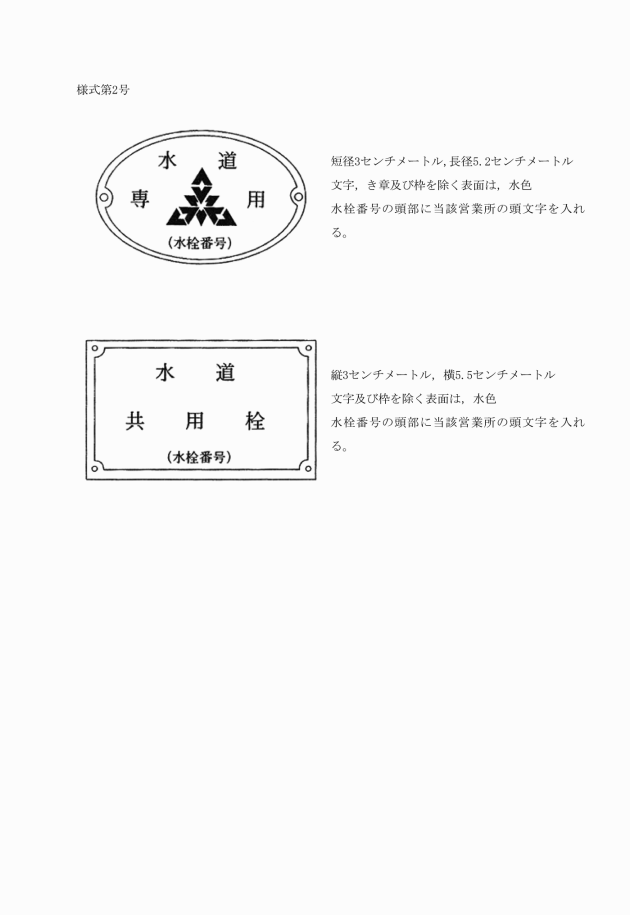 給水装置工事標示板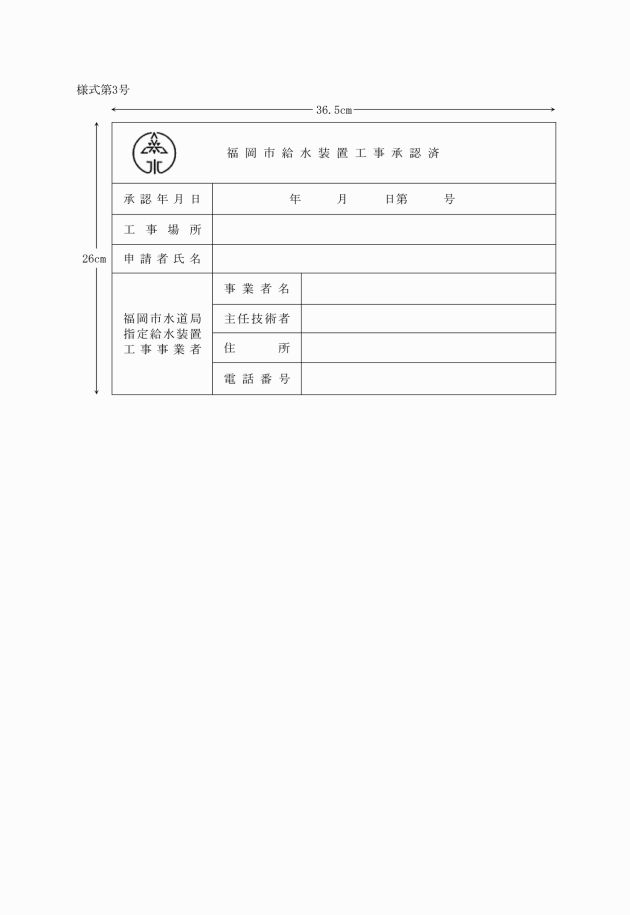 